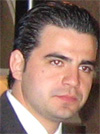 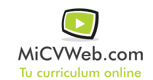 ESTUDIOSLicenciado en Derecho 12/2005LicenciadoFacultad de DerechoUniversidad Autónoma de Nuevo León. Derecho EXPERIENCIA LABORALCelular Express y Bodega Celular 8/2007-6/0
Comunicación/Imagen y sonido (Comercial - Ventas) 
Monterrey (Nuevo Leon)
Puesto: Gerente de Ventas CorporativasFunciones:Ventas de lineas en volumen a Empresas y Micro empresas, haciendo contacto con las mismas por medio de un call center interno y busqueda por mi cuenta.Posteriormente se hace la visita y la relizacion deGrupo Sabritas 2/2007-8/2007
Consumo (Atención al cliente) 

Puesto: Coordinador de eventos especialesFunciones:Conseguir clientes para brindar servicio de promocion y ventas de nuestros productos en eventos especiales.Coordinar y capacitar 9 personas a mi cargo para la atencion a clientes.Grupo el Origen 1/2007-6/0
Otro no especificado (Otras (No se especifica)) 
Director Artístico, Ventas, Animador y Cantante masculino.
Información adicionalInformación adicionalInformación adicional